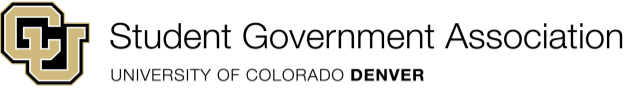 SENATE RESOLUTION 2023-24-02WHEREAS, the University of Colorado Denver Student Government Association expresses its sincere congratulations and warmest welcome to the new Auraria Campus Chief of Police Jason Mollendor. We commend his dedication to public service and their unwavering commitment to the safety, security, and education of our campus.WHEREAS, Chief Mollendor has served our campus as a part of the Auraria Campus Police Department for 22 years, and his qualifications extend well beyond his role as Chief of Police, and; WHEREAS, He has held a secret security clearance from the FBI due to his integral work with the Joint Terrorism Task Force. Additionally, he obtained the status of a Special Deputy U.S. Marshal for his dedicated service on the Adam Walsh Task Force, where he served as a Defensive Tactics Instructor for an impressive 14-year period. Mollendor is a certified firearms instructor with specialized training in Peace Operations (POST), possesses advanced certification in dignitary protection, and actively participates in esteemed organizations such as the International Association of Chiefs of Police and the International Association of Campus Law Enforcement Administrators.WHEREAS, Demonstrating his commitment to knowledge and education, Mollendor serves as a lecturer at the University of Colorado Denver School of Public Affairs. A Colorado native, he holds an Associate of Applied Science degree from Northeastern Junior College, a Bachelor of Science degree in Criminal Justice and Criminology from MSU Denver, and a Master of Science degree in Criminal Justice from CU Denver.WHEREAS, the University of Colorado Denver Student Government Association looks forward to working closely with the Chief Mollendor to further strengthen the collaborative efforts between law enforcement and the campus community;BE IT FURTHER RESOLVED, that we express our deepest gratitude for the Chief of Police's willingness to lead our campus law enforcement efforts and look forward to a productive, harmonious, and long lasting collaboration that fosters a safe and supportive environment for all members of the Auraria Campus community.BE IT FINALLY RESOLVED, that this resolution be presented to the new Chief of Police as a token of our appreciation and as a symbol of the University's commitment to a safer, more secure future for our constituents.Ratified by the Senate: Date Presented: 29th September, 2023A RESOLUTION OF CONGRATULATIONS TO AURARIA CAMPUS CHIEF OF POLICE JASON MOLLENDORAuthorship:Bria Combs, SGA PresidentSavannah Brooks, SGA Vice PresidentCade Bachman, Chief of StaffSponsorship:Mitchell Mauro, SACAB RepresentativeJessica Valdez, Chair of College Council Sean Burns, Chair of Civics Committee____________________________________________________________Bria Combs, PresidentSavannah Brooks, Vice President